PLANES DE REFUERZO EN INGLES SEGUNDO PERIODOEn su cuaderno de inglés copie y deletree sus nombres y apellidos. Por ejemplo:Pedro María Cano PuertaPI- I-DI-AR- OU     EM- EI-AR-AI-EI      CI- EI- EN- OU     PI- IU- I- TI- EI.Copie y deletree una fruta: Por ejemplo:NaranjaEN- EI- AR- EN- YEI- EICopie y deletree un barrio de Medellín.Copie y deletree un corregimiento de Medellín.Copie y deletree un departamento colombiano.Copie y deletree un país de América.Copie y deletree esta placa    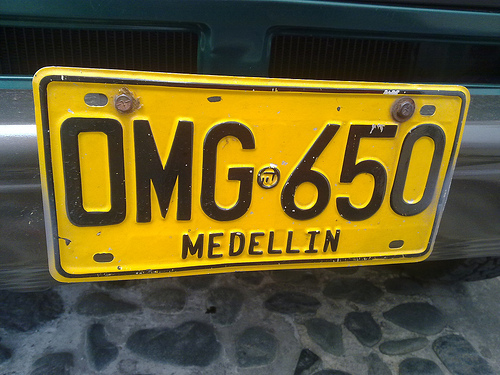 De estos números telefónicos deletréelos: por ejemplo:234 00 09Two- three- four- zero- zero- zero- zero- nine.311  426 45 09 314 568  98 66Escriba el número celular de uno de sus acudientes y deletréeloAhora vamos a trabajar el reloj. Por ejemplo.What time is it? Qué hora es? It is twelve o´clock. Son las doce en punto.12.00 en punto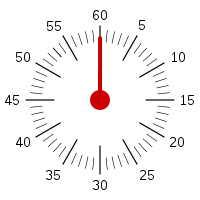 It is twenty-five past five. Son las cinco y veinte cinco. 5:25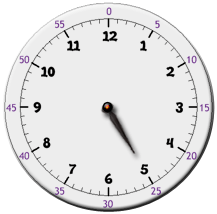 It is quarter past six. Son las seis y cuarto. 6:15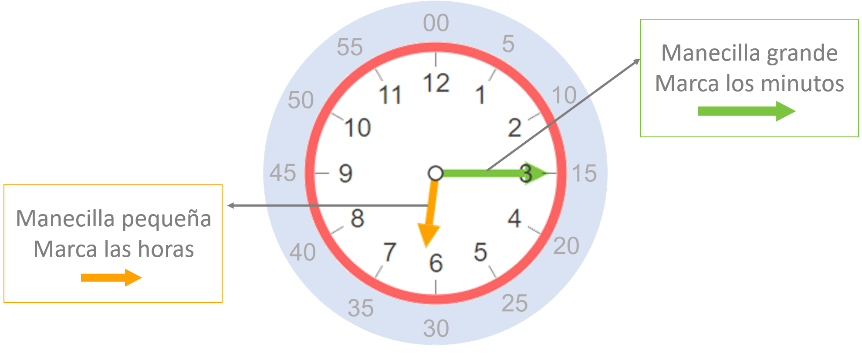 It is  half past three. Son las tres y media. 3:30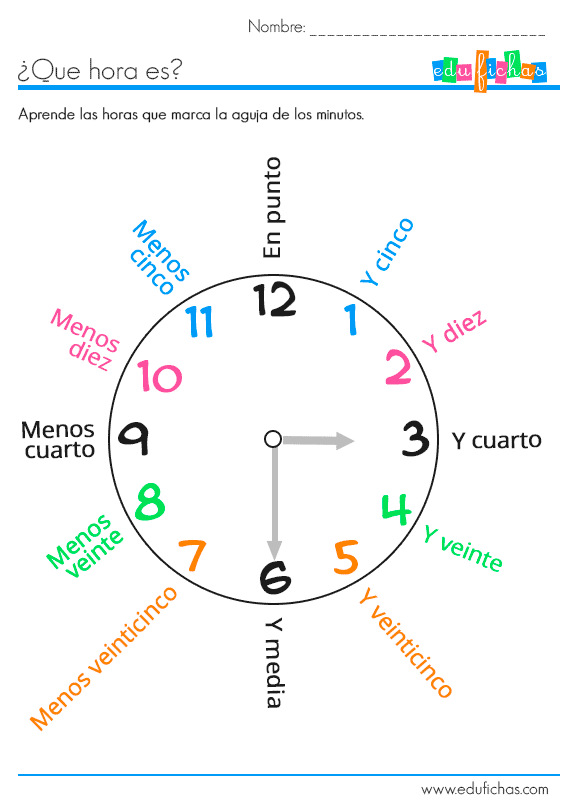 It is ten to two. Aquí faltan diez minutos para las dos: 1:50. Son las dos menos diez.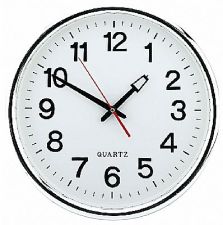 It is quarter to one. Falta un cuarto para la una: 12:45.AHORA QUE HORAS SERAN EN ESTOS RELOJES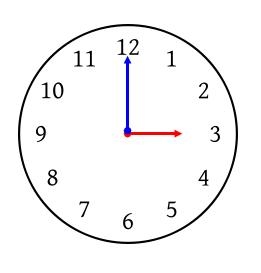 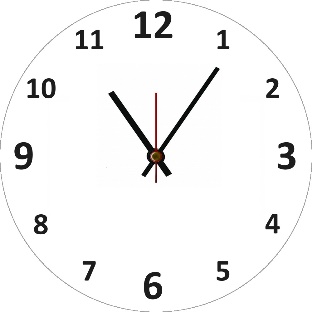 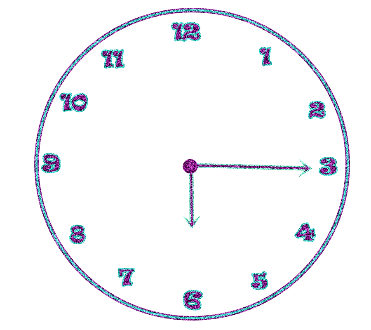 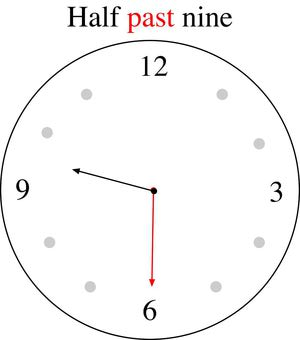 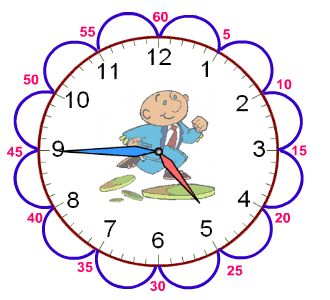 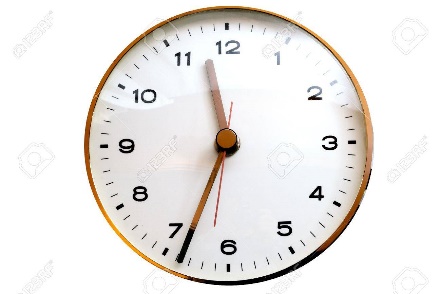  Elabora un reloj con material desechable y presentarlo al profesor para la sustentación de este taller.Color according to the letter: A: red B: yellow C: orange D: Green E: gray F: brown G: pink H: White I: black J: blue. 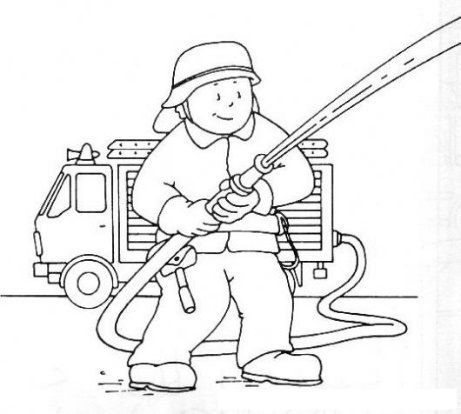 